

Муниципальное бюджетное общеобразовательное учреждение

«Верхнеинхелинская основная общеобразовательная школа»
ИНН 0503005333                        ОГРН 1020500561421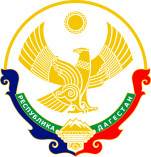 368997 Ахвахский район  с.Верхнее Инхело    тел.:89882728651, e-mail: shkola.v_inkhelo@mail.ru
№ _______ от ______________
                                                                   ПРИКАЗ          «Об отчислении и выдаче аттестатов по итогам 9-го класса»   В соответствии с п. 1 части 1 ст. 61 ФЗ от 29.12.2012 № 273 Порядком заполнения, учета и выдачи аттестатов об основном общем образовании, утвержденным приказом Минобрнауки от 14.02.2014 № 115, решением педагогического совета МБОУ «Верхнеинхелинская ООШ» (протокол №__________________)ПРИКАЗЫВАЮ:Считать завершившими обучение по образовательным программам основного общего образования обучающихся 9 класса по списку согласно приложению №1.Отчислить в связи с получением образования (завершением обучения) обучающихся 9-го класса, по списку согласно приложению№1. Заполнить бланки аттестатов и приложений к ним по правилам Порядка заполнения, учета и выдачи аттестатов об основном общем образовании и их дубликатов, утвержденного приказом Минпросвещения Росси от 11.06.2020 № 295, в том числе бланки аттестатов с отличием и приложения к ним, на лиц, указанных в приложении;Выдать аттестаты об основном общем и приложения к ним обучающимся 9-го класса в количестве 3 учащимся в срок до 15.06.2020Ознакомить с настоящим приказом педагогических и административных работников под подпись.                         И.о.  Директора школы                           Алиева С.В.Приложение 1 
к приказу №______от____________________ 
									 Список обучающихся 9 класса

Приложение 2 к приказу №_____
от__________________
График выдачи аттестатовФ. И. О. обучающегосяКласс1Алибегова Патимат Гайирбеговна92Маматханов Абдулмалик Тайгибович93Османова Хасират Наибхановна9№ п/пФ.И.О обучающегосяКлассЧисло, месяц и год рожденияДата и время1Алибегова Патимат Гайирбеговна928.05.2005г15.06.2020гс 10ч 00мин -14ч 00 мин2Маматханов Абдулмалик Тайгибович902.05.2005г15.06.2020гс 10ч 00мин -14ч 00 мин3Османова Хасират Наибхановна911.05.2005г15.06.2020гс 10ч 00мин -14ч 00 мин